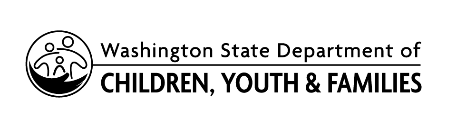 CHILD CARE SUBSIDY PROGRAMS (CCSP)CCSP Single Parent DeclarationCHILD CARE SUBSIDY PROGRAMS (CCSP)CCSP Single Parent DeclarationCHILD CARE SUBSIDY CONTACT CENTER TELPHONE NUMBERCHILD CARE SUBSIDY CONTACT CENTER TELPHONE NUMBERCHILD CARE SUBSIDY CONTACT CENTER FAX NUMBERCHILD CARE SUBSIDY PROGRAMS (CCSP)CCSP Single Parent DeclarationCHILD CARE SUBSIDY PROGRAMS (CCSP)CCSP Single Parent DeclarationCLIENT IDENTIFICATION NUMBERCLIENT IDENTIFICATION NUMBERDATEComplete and sign this form.  Provide the information requested below for each child in your household.  If you need additional space, please use the back of this form or attach additional pages.Complete and sign this form.  Provide the information requested below for each child in your household.  If you need additional space, please use the back of this form or attach additional pages.Complete and sign this form.  Provide the information requested below for each child in your household.  If you need additional space, please use the back of this form or attach additional pages.Complete and sign this form.  Provide the information requested below for each child in your household.  If you need additional space, please use the back of this form or attach additional pages.Complete and sign this form.  Provide the information requested below for each child in your household.  If you need additional space, please use the back of this form or attach additional pages.NAME OF CHILDNAME, ADDRESS, AND DATE OF BIRTH OF OTHER PARENTNAME, ADDRESS, AND DATE OF BIRTH OF OTHER PARENTI am unable to provide this information because doing so may likely result in serious physical or emotional harm to me or someone in my household:    Yes      NoI am unable to provide this information because doing so may likely result in serious physical or emotional harm to me or someone in my household:    Yes      NoNAME OF CHILDNAME, ADDRESS, AND DATE OF BIRTH OF OTHER PARENTNAME, ADDRESS, AND DATE OF BIRTH OF OTHER PARENTI am unable to provide this information because doing so may likely result in serious physical or emotional harm tome or someone in my household:    Yes      NoI am unable to provide this information because doing so may likely result in serious physical or emotional harm tome or someone in my household:    Yes      NoNAME OF CHILD  Same as above.  Same as above.I am unable to provide this information because doing so may likely result in serious physical or emotional harm tome or someone in my household:    Yes      NoI am unable to provide this information because doing so may likely result in serious physical or emotional harm tome or someone in my household:    Yes      NoNAME OF CHILDNAME, ADDRESS, AND DATE OF BIRTH OF OTHER PARENTNAME, ADDRESS, AND DATE OF BIRTH OF OTHER PARENTI am unable to provide this information because doing so may likely result in serious physical or emotional harm to me or someone in my household:    Yes      NoI am unable to provide this information because doing so may likely result in serious physical or emotional harm to me or someone in my household:    Yes      NoNAME OF CHILD  Same as above.  Same as above.I am unable to provide this information because doing so may likely result in serious physical or emotional harm to me or someone in my household:    Yes      NoI am unable to provide this information because doing so may likely result in serious physical or emotional harm to me or someone in my household:    Yes      NoNAME OF CHILDNAME, ADDRESS, AND DATE OF BIRTH OF OTHER PARENTNAME, ADDRESS, AND DATE OF BIRTH OF OTHER PARENTI am unable to provide this information because doing so may likely result in serious physical or emotional harm to me or someone in my household:    Yes      NoI am unable to provide this information because doing so may likely result in serious physical or emotional harm to me or someone in my household:    Yes      NoNAME OF CHILD  Same as above.  Same as above.I am unable to provide this information because doing so may likely result in serious physical or emotional harm to me or someone in my household:    Yes      NoI am unable to provide this information because doing so may likely result in serious physical or emotional harm to me or someone in my household:    Yes      NoNAME OF CHILDNAME, ADDRESS, AND DATE OF BIRTH OF OTHER PARENTNAME, ADDRESS, AND DATE OF BIRTH OF OTHER PARENTI am unable to provide this information because doing so may likely result in serious physical or emotional harm to me or someone in my household:    Yes      NoI am unable to provide this information because doing so may likely result in serious physical or emotional harm to me or someone in my household:    Yes      NoNAME OF CHILD  Same as above.  Same as above.I am unable to provide this information because doing so may likely result in serious physical or emotional harm to me or someone in my household:    Yes      NoI am unable to provide this information because doing so may likely result in serious physical or emotional harm to me or someone in my household:    Yes      NoBy signing this form, I am certifying that I am a single parent household and do not live with a spouse or another parent of any of my children.  I declare under penalty of perjury that the information given by me in this declaration is true, correct and complete to the best of my knowledge and realize that willful falsification of this information by me may subject me to penalties as provided in Washington State Law.  (RCW 74.08.055)By signing this form, I am certifying that I am a single parent household and do not live with a spouse or another parent of any of my children.  I declare under penalty of perjury that the information given by me in this declaration is true, correct and complete to the best of my knowledge and realize that willful falsification of this information by me may subject me to penalties as provided in Washington State Law.  (RCW 74.08.055)By signing this form, I am certifying that I am a single parent household and do not live with a spouse or another parent of any of my children.  I declare under penalty of perjury that the information given by me in this declaration is true, correct and complete to the best of my knowledge and realize that willful falsification of this information by me may subject me to penalties as provided in Washington State Law.  (RCW 74.08.055)By signing this form, I am certifying that I am a single parent household and do not live with a spouse or another parent of any of my children.  I declare under penalty of perjury that the information given by me in this declaration is true, correct and complete to the best of my knowledge and realize that willful falsification of this information by me may subject me to penalties as provided in Washington State Law.  (RCW 74.08.055)By signing this form, I am certifying that I am a single parent household and do not live with a spouse or another parent of any of my children.  I declare under penalty of perjury that the information given by me in this declaration is true, correct and complete to the best of my knowledge and realize that willful falsification of this information by me may subject me to penalties as provided in Washington State Law.  (RCW 74.08.055)CLIENT SIGNATURE	DATECLIENT SIGNATURE	DATECLIENT SIGNATURE	DATEPARENT / LEGAL GUARDIAN’S PRINTED NAMEPARENT / LEGAL GUARDIAN’S PRINTED NAME